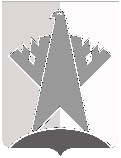 ДУМА СУРГУТСКОГО РАЙОНАХанты-Мансийского автономного округа - ЮгрыРЕШЕНИЕ«25» декабря 2017 года                                                                                                      № 325-нпа         г. СургутДума Сургутского района решила:1. Внести в приложение к решению Думы Сургутского района от 24 марта 2008 года № 300 «Об утверждении Положения о флаге муниципального образования Сургутский район» следующие изменения:1) абзац одиннадцатый пункта 4.7 после слов «муниципального образования Сургутский район» дополнить словами «, официальном сайте Думы Сургутского района»;2) подпункт 5.2 пункта 5 изложить в следующей редакции: «5.2. Использование изображения флага района на сувенирной продукции, изготавливаемой юридическими лицами и индивидуальными предпринимателями, осуществляется в соответствии с решением Думы Сургутского района.».2. Решение вступает в силу после его обнародования.О внесении изменений в решение Думы Сургутского района от 24 марта 2008 года № 300 «Об утверждении Положения о флаге муниципального образования Сургутский район»Председатель Думы Сургутского районаА.П. Сименяк«25» декабря 2017 годаГлава Сургутского районаА.А. Трубецкой«25» декабря 2017 года